
UNIWERSYTET KAZIMIERZA WIELKIEGO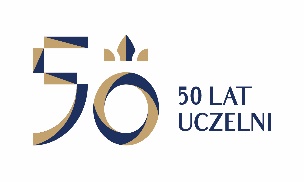 W BYDGOSZCZYul. Chodkiewicza 30, 85 – 064 Bydgoszcz, tel. 052 341 91 00 fax. 052 360 82 06NIP 5542647568 REGON 340057695www.ukw.edu.plUKW/DZP-281-R-4/2022	Bydgoszcz, 16.02.2022r.Do wszystkich WykonawcówDotyczy: postępowania o udzielenie zamówienia publicznego prowadzonego w trybie przetargu nieograniczonego na Wymiana instalacji oświetlenia ogólnego i awaryjno-ewakuacyjnego oraz wykonanie nowych okładzin sufitowych i ściennych oraz renowacja stolarki drzwiowej oraz wymiana posadzek w obiekcie  ul. Pl. Kościeleckich 8.ZAWIADOMIENIE O  WYBORZE OFERTY NAJKORZYSTNIEJSZEJ Zamawiający informuje, iż w postępowaniu o udzielenie zamówienia publicznego prowadzonym w trybie podstawowym, na podstawie art. 275 ust. 1 ustawy Prawo zamówień publicznych, dokonał wyboru najkorzystniejszej oferty, jaką jest:oferta nr 1 MALIBUD FIRMA REMONTOWO BUDOWLANA MARIAN KUDŁACZ UL. NAKIELSKA209,85-391 BYDGOSZCZ Uzasadnienie wyboru: Zamawiający wybrał ofertę najkorzystniejszą wg przyjętych kryteriów oceny ofert, określonych w Specyfikacji Istotnych Warunków Zamówienia. Oferta z ceną brutto: 864.122,54 PLN, z okresem gwarancji  : 60 miesięcy uzyskała ilość punktów 100,00 (cena brutto – 60,00 pkt., okres gwarancji  – 40,00 pkt.).Zamawiający informuje, iż w niniejszym postępowaniu  o udzielenie zamówienia publicznego prowadzonym w trybie podstawowym, uczestniczyli poniżej wymienieni Wykonawcy:Streszczenie oceny i porównania ofert zawierające punktację przyznaną ofertom w każdym z kryterium oceny ofert i łączną punktację:Kanclerz UKWmgr Renata MalakNumer ofertyFirma (nazwa) lub nazwisko oraz adres Wykonawcy1MALIBUD FIRMA REMONTOWO BUDOWLANA MARIAN KUDŁACZ UL. NAKIELSKA209,85-391 BYDGOSZCZ2PRZEDSIĘBIORSTWO WIELOBRANŻOWE "PUBR" SPÓŁKA Z OGRANICZONĄ ODPOWIEDZIALNOŚCIĄ UL.TORUŃSKA  109,85-844 BYDGOSZCZNr ofertyIlość punktów w kryterium cenaIlość punktów w kryterium okres gwarancjiRazem125,0340,0065,03260,0040,00100,00